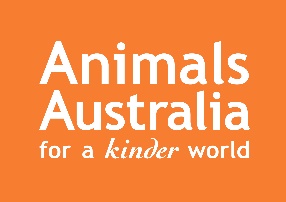 Application Cover SheetThank you for applying for a position with Animals Australia. Please read all questions carefully and provide as much information as possible.Information for applicantsWHAT TO INCLUDE IN YOUR APPLICATIONThe completed Animals Australia Application Cover Sheet (this form) Cover letter/Statement that addresses 'Why Animals Australia and why this role" and the following questions: “how would you describe your leadership style?” and “What are three ways you would help create a culture of creativity and innovation?”.Current resumePortfolio showing relevant projectsELIGIBILITY REQUIREMENTSYou must have appropriate working rights to apply for this role (working visas of less than 12 months will NOT be considered), either:an Australian citizen; OR hold permanent residency; OR have a valid working visa.If you are currently on a visa in Australia please provide the visa details and a scanned copy of your passport ID page. Notice to International Applicants: If you wish to apply for a position with Animals Australia, you will be expected to already have a valid Australian work permit (permanent residency or applicable work visa). Information on Australian visas and working entitlements are available from the Department of Home Affairs: http://www.homeaffairs.gov.au/BASIS FOR SELECTIONThe selection of employees for Animals Australia is based on the relative merit of the applicants in relation to the specified Position Description. Please ensure that the information you provide in your application is clear and concise as it will be the basis for the selection of applicants for further assessment.POSITION TITLECreative DirectorWHERE DID YOU HEAR ABOUT THIS VACANCY?EthicalJobsNAMEEMAIL ADDRESSADDRESSPHONE NUMBERLEGAL WORK STATUS   Australian Citizen   Australian/New Zealand Resident   Current Working Visa   Other Visa  Australian Citizen   Australian/New Zealand Resident   Current Working Visa   Other VisaCURRENT/MOST RECENT ROLERole title:Organisation:Length of employment:Role title:Organisation:Length of employment:REFEREESPlease provide the details of two people who can provide a professional reference. Please include at least one supervisor from your current/ recent employment. Referees will not be contacted without your explicit consent.Name:Position:Organisation:Relationship:Contact number:Email:REFEREESPlease provide the details of two people who can provide a professional reference. Please include at least one supervisor from your current/ recent employment. Referees will not be contacted without your explicit consent.Name:Position:Organisation:Relationship:Contact number:Email:DECLARATIONSignature:						Date:The information contained in my application for this position is true and correct to the best of my knowledge. I understand that any misrepresentation or material omission made on this form or other documents requested by the organisation renders an employee of Animals Australia liable to discontinuation of further consideration, termination or dismissal. Any offer of employment is contingent upon the receipt of satisfactory references.